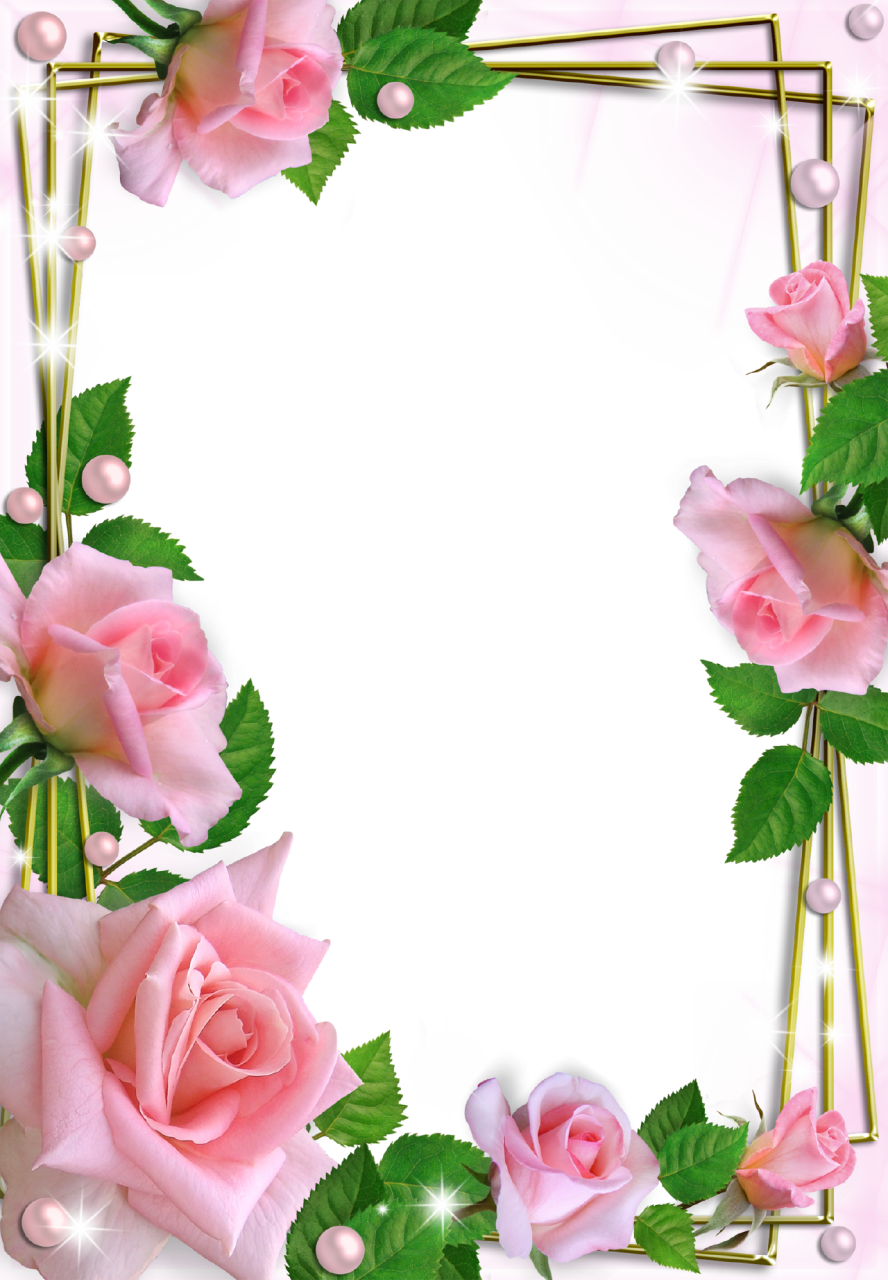 МБУ «Комплексный центр                     социального обслуживания населения  города Валуйки и Валуйского района»поздравляет именинников,                  получающих социальные услуги на дому,с Юбилейной датойсо дня  рождения!         Желаем счастья в этот день,            Тепла от всех, кто будет рядом.           Улыбок светлых на лице                 И солнечных лучей в награду!               Желаем множество удач,             Желаем молодости вечной,                 Пусть все исполнятся мечты,                          И счастье будет бесконечным!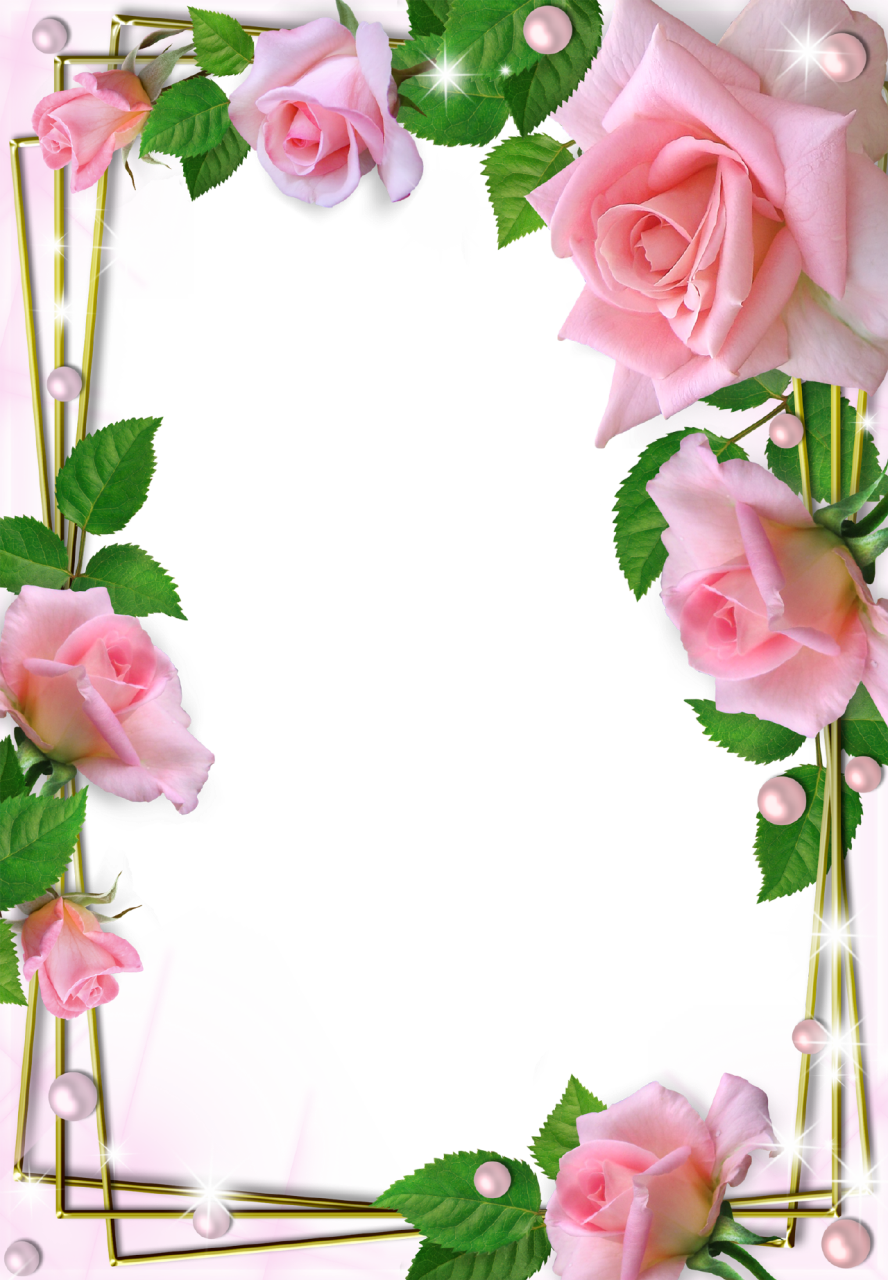               Поздравляем в июле                 с Юбилейной датой                      со дня  рождения!С 85-летием:                  Шевцову Людмилу Ивановну                        (20.07.1936 г.)                 Погромскую Галину Михайловну                                                     (27.07.1936 г.)                           Несвоеву Екатерину Дмитриевну                               (05.07.1936 г.)С 80-летием:          Кузнецову Надежду Федоровну (26.07.1941 г.)         Квитченко Валентину Григорьевну (11.07.1941 г.)                                   С 70- летием:             Прудскую Галину Афанасьевну (21.07.1951 г.)                 Белову Анну Евгеньевну (18.07.1951 г.)